NGCDD Consumer Satisfaction SurveyGrantee: Goal/Objective:Any additional comments?Check the boxes below that describe you. (Check all that apply)Check the boxes below that describe you. (Check all that apply)Check the boxes below that describe you. (Check all that apply)Check the boxes below that describe you. (Check all that apply)Check the boxes below that describe you. (Check all that apply)Check the boxes below that describe you. (Check all that apply)I am a self-advocateI am WhiteI am WhiteI am WhiteI am a family member of a self-advocateI am Native Hawaiian or other Pacific IslanderI am Native Hawaiian or other Pacific IslanderI am Native Hawaiian or other Pacific IslanderI am a professional or otherI am AsianI am AsianI am AsianI live in a rural area of NevadaI am Native American/American IndianI am Native American/American IndianI am Native American/American IndianI am a maleI am Hispanic/LatinoI am Hispanic/LatinoI am Hispanic/LatinoI am femaleI am two or more racesI am two or more racesI am two or more racesI am Black or African AmericanI don’t know my race/I choose not to tell you what my race is. I don’t know my race/I choose not to tell you what my race is. I don’t know my race/I choose not to tell you what my race is. Answer the following questions by checking Yes (thumbs up) or                             No (thumbs down).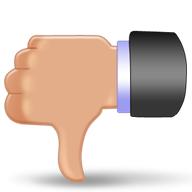 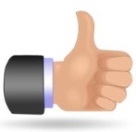 As a result of this project/activity…….…..                                              Yes         No                                                  Answer the following questions by checking Yes (thumbs up) or                             No (thumbs down).As a result of this project/activity…….…..                                              Yes         No                                                  Answer the following questions by checking Yes (thumbs up) or                             No (thumbs down).As a result of this project/activity…….…..                                              Yes         No                                                  Answer the following questions by checking Yes (thumbs up) or                             No (thumbs down).As a result of this project/activity…….…..                                              Yes         No                                                  Answer the following questions by checking Yes (thumbs up) or                             No (thumbs down).As a result of this project/activity…….…..                                              Yes         No                                                  Answer the following questions by checking Yes (thumbs up) or                             No (thumbs down).As a result of this project/activity…….…..                                              Yes         No                                                  IFA 2.1/2.2I have increased my advocacy skills and abilitiesI have increased my advocacy skills and abilitiesI have increased my advocacy skills and abilitiesIFA 2.2.1I am better able to say what I want to say / say what is important to meI am better able to say what I want to say / say what is important to meI am better able to say what I want to say / say what is important to meIFA 2.2.2I am now participating in advocacy activities I am now participating in advocacy activities I am now participating in advocacy activities IFA 2.2.3I am serving on a cross-disability coalition, policy board, advisory board or other leadership position that makes decisions for others.I am serving on a cross-disability coalition, policy board, advisory board or other leadership position that makes decisions for others.I am serving on a cross-disability coalition, policy board, advisory board or other leadership position that makes decisions for others.IFA 3.1/3.2I am satisfied with this project activityI am satisfied with this project activityI am satisfied with this project activity